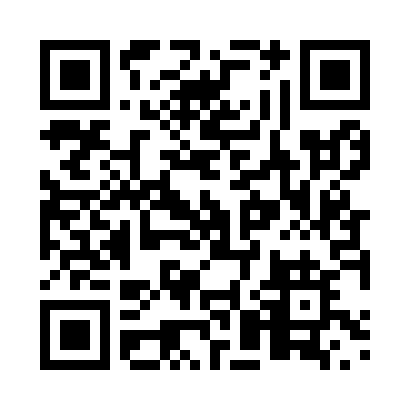 Prayer times for Aguathuna, Newfoundland and Labrador, CanadaWed 1 May 2024 - Fri 31 May 2024High Latitude Method: Angle Based RulePrayer Calculation Method: Islamic Society of North AmericaAsar Calculation Method: HanafiPrayer times provided by https://www.salahtimes.comDateDayFajrSunriseDhuhrAsrMaghribIsha1Wed4:206:041:226:268:4110:262Thu4:176:031:226:278:4210:283Fri4:156:011:226:288:4310:304Sat4:136:001:226:298:4510:325Sun4:105:581:226:308:4610:356Mon4:085:561:226:318:4810:377Tue4:055:551:226:318:4910:398Wed4:035:531:226:328:5010:419Thu4:015:521:226:338:5210:4310Fri3:595:501:216:348:5310:4611Sat3:565:491:216:358:5510:4812Sun3:545:481:216:368:5610:5013Mon3:525:461:216:368:5710:5214Tue3:505:451:216:378:5910:5515Wed3:475:441:216:389:0010:5716Thu3:455:421:216:399:0110:5917Fri3:435:411:226:409:0311:0118Sat3:415:401:226:409:0411:0319Sun3:395:391:226:419:0511:0620Mon3:375:381:226:429:0611:0821Tue3:355:371:226:429:0811:1022Wed3:335:351:226:439:0911:1223Thu3:315:341:226:449:1011:1424Fri3:295:331:226:459:1111:1625Sat3:275:331:226:459:1211:1726Sun3:275:321:226:469:1311:1827Mon3:275:311:226:479:1411:1828Tue3:265:301:226:479:1511:1929Wed3:265:291:236:489:1611:2030Thu3:265:281:236:499:1811:2031Fri3:255:281:236:499:1811:21